Дидактическая игра «Домино»Цель: автоматизация звуков в словах.Задачи:развивать фонематический слух;развивать мелкую моторику;развивать внимание;расширять словарный запас;совершенствовать умение определять место звука в слове (начало, середина, конец);развивать зрительное восприятие.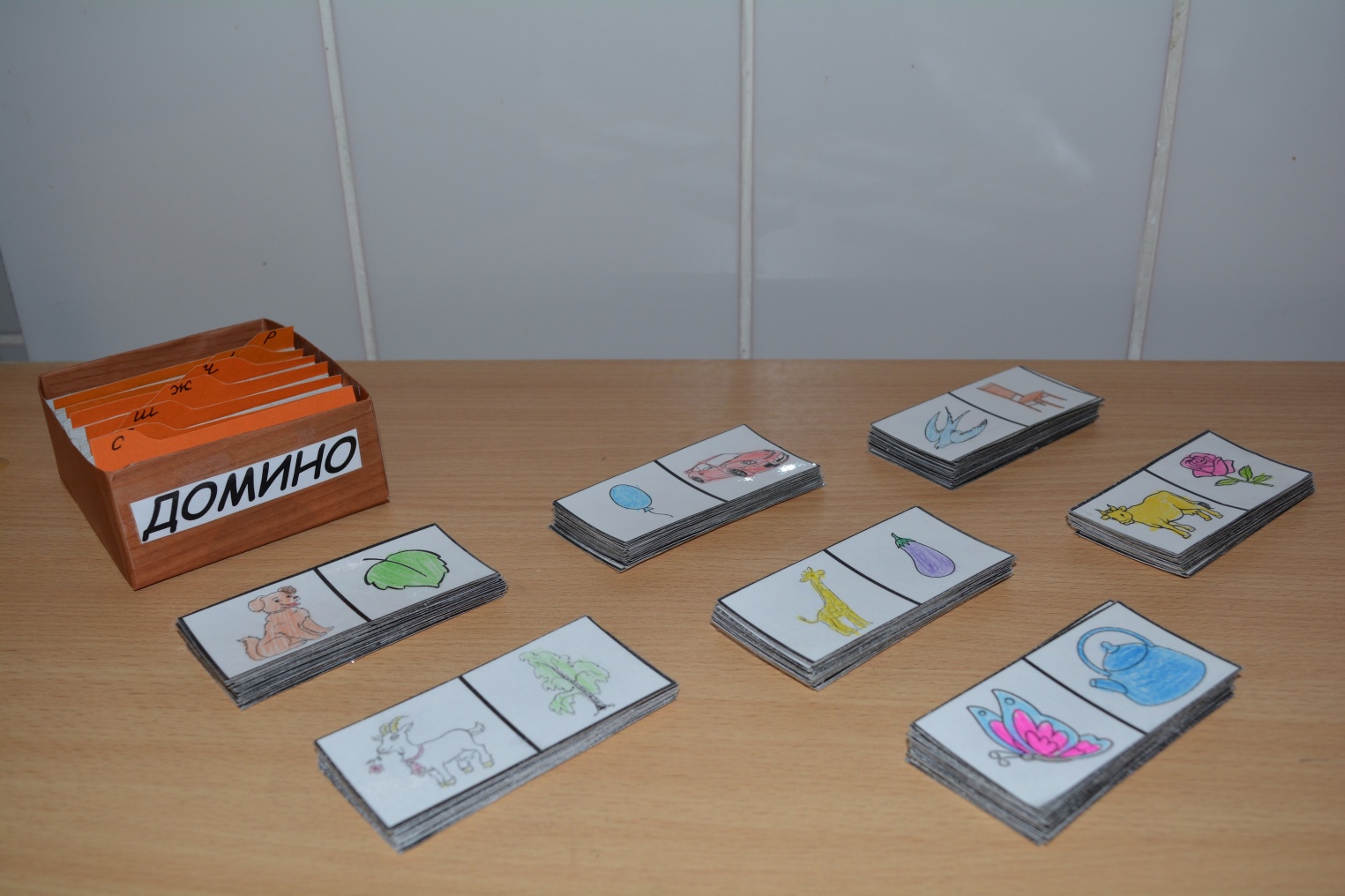 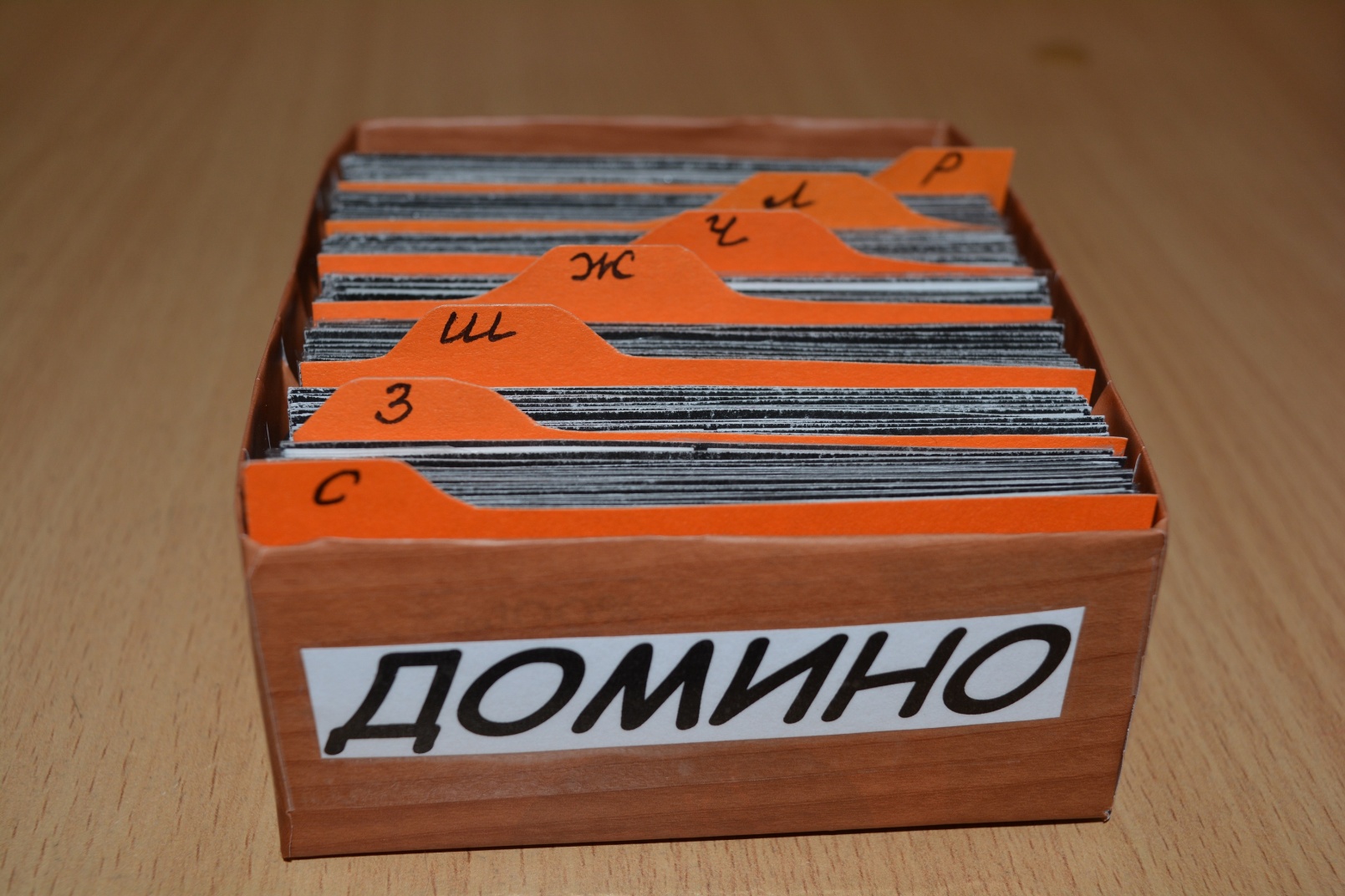 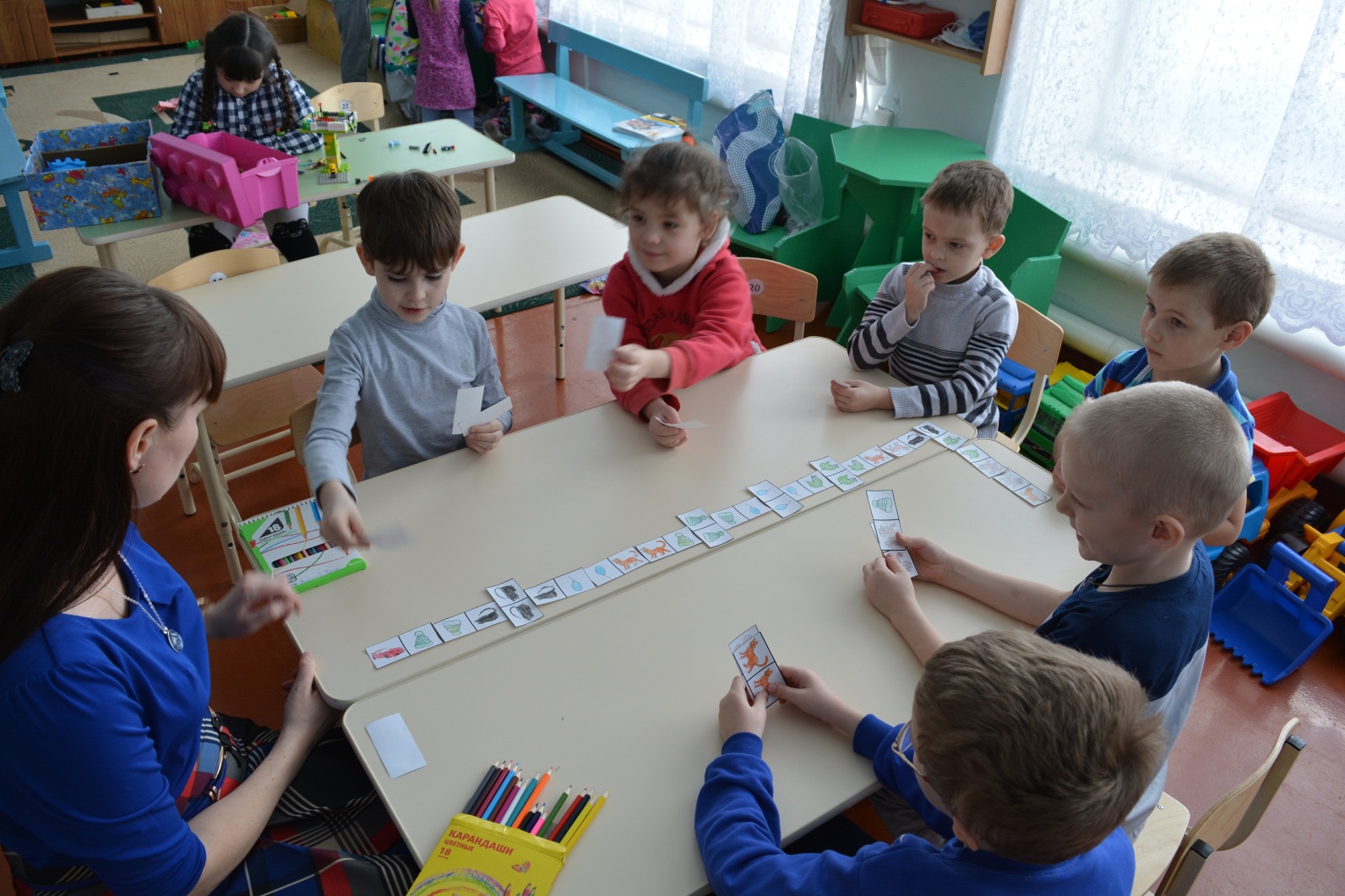 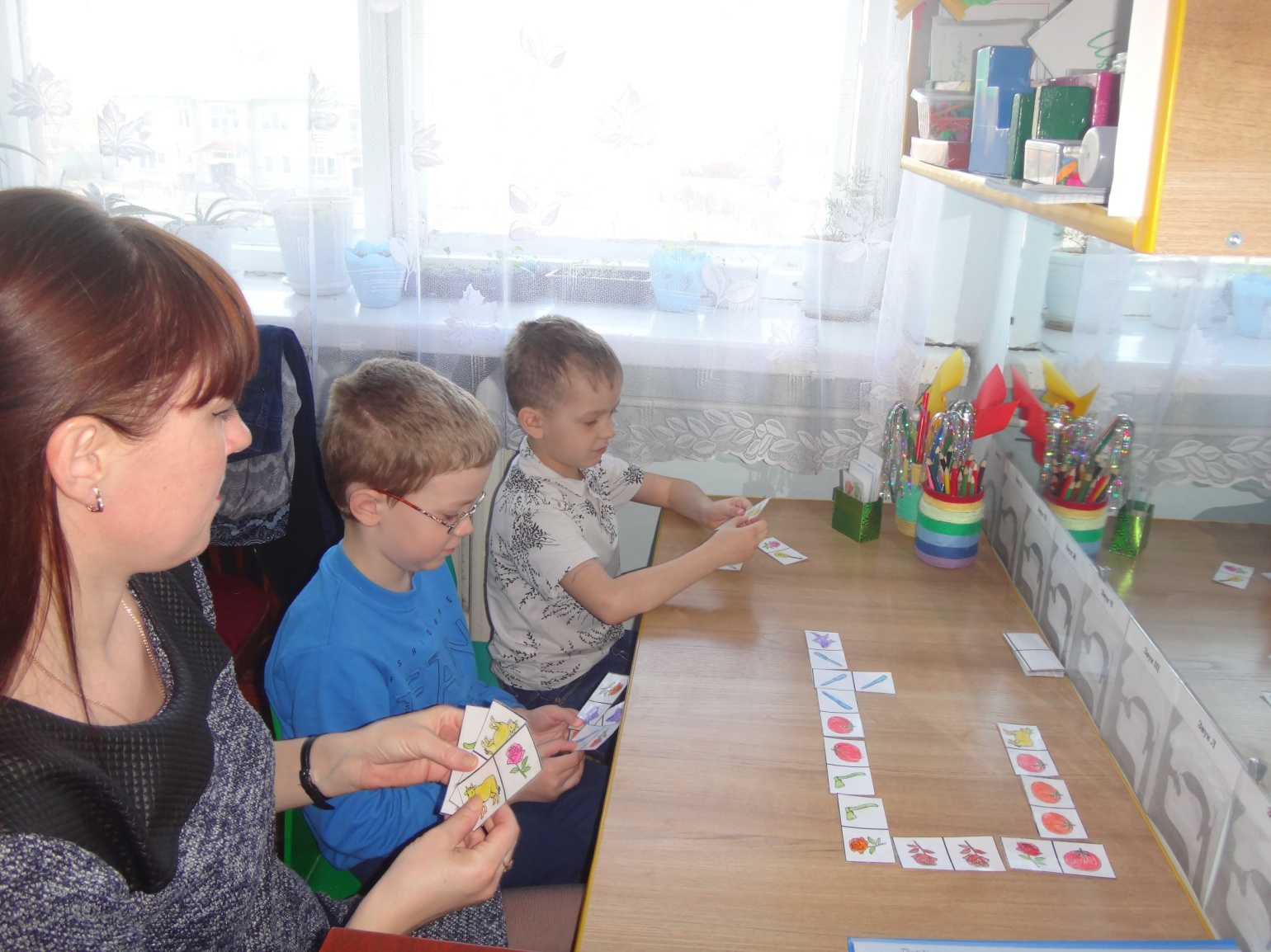 